REPUBLIKA HRVATSKA		Nadležno ministarstvo:Ministarstvo				Razina : 31znanosti i obrazovanja					RKDP: 08561 								Matični broj: 03009599								šifarska oznaka: 8520Razdjel :	0						žiro račun:									HR5523860021100500849Proračunski korisnik:OŠ SOKOLOVAC			OIB :89915449123BILJEŠKE  UZ  BILANCU NA DAN 31.12.2017.Obvezne bilješke uz bilancu se ne prikazuju u tablicama s obzirom da ih nemamo iskazane u bilanci.   -Dani zajmovi i primljene otplate-Primljeni krediti i zajmovi te otplate-Primljeni robni zajmovi i financijski najmovi-Dospjele kamate na kredite i zajmoveAOP 002 – Nefinancijska imovina-vrijednost građevinskih objekata, postrojenja i opreme se ispravlja po prosječnim godišnjim stopama, prema Pravilniku o proračunskom računovodstvu i računskom planu.3.   AOP 064 – Novac u banci i blagajni- -na računu kod Podravske banke sa 29.12.2017. po BI-172/2017. je stanje =9.110,83 kuna, -u blagajni sa 31.12.2017. saldo je 0,00       AOP 067 – Novac u banci– na računu sredstva =9.111,00 kn4.    AOP 080 – Ostala potraživanja  -ostala  potraživanje-u 2017.  godini, -HZZO za neizvršenu  refundaciju za   isplaćene naknade za bolovanje dulje od 42 dana, 3.157,93 kn.5.    AOP 149 -  Potraživanja od od Agencije 725,89 kn- obr.PDV po Tekućem        projektu Školska shema6.   AOP 150 – Potraživanja – za tekući projekt Svi u školi svi pri stolu 2 iznos       20.786,00kn i po projektu Školska shema iznos 3.479,55 kn.7.   AOP 153 – Potraživanje od Unijepapira 280,00kn, te za iznajmljivanje dvorane-      Bogdan Lipić-960,00 kn; Darko Sivec-720,00 kn; Slobodan Grubić-360,00 kn;       Marko kozjak-360,00 kn; Dragana Osman-480,00 kn; Ritam klub KC-240,00 kn;       Nogometni klub Viktorija-1.120,00 kn.8.  AOP-154- Potraživanje – za vlastite prihode uplaćene u KKŽ9.    AOP – 155- Ostala potraživanja-od KKŽ-za neplaćene račune po zahtjevima iz       2017. Godine10.  AOP-157- potraživanja od prodaje nefinancijske imovine-umanjena za otplaćeni            iznos koji otplaćuje  Vilenica Maroje.11.  AOP-161-     Rashodi budućih razdoblja  =410.537,36Kontinuirani rashodi budućih razdoblja-Plaća za 12/2017.(378.528,11)Kontinuirani rashodi budućih razdoblja-Plaća za 12/2017.MŠ(4.028,50+ 1.250,00)Kontinuirani rashodi budućih razdoblja-Plaća za 12/2017.Pomoćnik u nastavi (3.464,38)Kontinuirani rashodi budućih razdoblja-računi za Svi u školi svi pr stolu –(20.786,00), račun Jare –školska shema  (620,37) i račun HAK-a (1.860,00)12.   AOP 174 – Obveze od iznajmljivanja dvorane za uplatu u KKŽ-4.240,00 kn;            obveza za povrat u Dr.proračun-refundacija od HZZO-3.157,93 kn. Mjesto i datum : Sokolovac, 30.01.2018.Osoba za kontaktiranje:					Zakonski predstavnik:Jasenka Bedenek						Saša Korkut, prof.										M.P.REPUBLIKA HRVATSKA		Nadležno ministarstvo:Ministarstvo				Razina : 31znanosti i obrazovanja  					RKDP: 08561 								Matični broj: 03009599								šifarska oznaka: 8520Razdjel :	0						žiro račun:									HR5523860021100500849Proračunski korisnik:OŠ SOKOLOVAC			OIB :89915449123BILJEŠKE UZ IZVJEŠTAJ O OBVEZAMA ZA 2017. GODINUStanje obeza na početku izvještajnog razdoblja, odnosno 01.01.2017. godine iznosilo je 400.136,00 kuna, a odnosi se na plaće, račune, koji su knjiženi sa 31.12.2016, a plaćeni  u toku mjeseca siječnja 2017. godine.Kod povećanja obveza u razdoblju 01.01.-31.12.2017. godine vidljivo je da su obveze povećane za materijalne rashode  i  za plaće zaposlenima, dok je dio obveza plaćen u tom razdoblju, ostale obveze podmirit će se u toku 2018. godine, pa je prikazano stanje nedospjelih obveza od 438.756,00 kuna.Mjesto i datum : Sokolovac, 30.01.2018.	Osoba za kontaktiranje:				Zakonski predstavnik:	Jasenka Bedenek					Saša Korkut, prof.										M.P.REPUBLIKA HRVATSKA		Nadležno ministarstvo:Ministarstvo				Razina : 31znanosti i obrazovanja  					RKDP: 08561 								Matični broj: 03009599								šifarska oznaka: 8520Razdjel :	0						žiro račun:									HR5523860021100500849Proračunski korisnik:OŠ SOKOLOVAC			OIB :89915449123BILJEŠKE UZ IZVJEŠTAJ O PRIHODIMA I RASHODIMA, PRIMICIMA I IZDACIMA  za 2017. god.AOP 070 – Tekući prijenosi između proračunskih korisnika-sredstva za tekući projekt-Prilika za sve 3-dio—konto 6391AOP 072 - Tekući prijenosi između proračunskih korisnika-sredstva temeljem prijenosa EU za tekući projekt-Prilika za sve 3-dio—konto 6393AOP 071 -zbog manjeg priljeva sredstava na račun,sredstva od kamata na depozite po viđenju manja od prošle godine.AOP 116 -ostali nespomenuti prihodi na kojima se vodi evidencija prihoda po osnovi sufinanciranja za školsku kuhinju učenika i ostalih prihoda koji idu preko škole, a odnose se na maturalne ekskurzije i izlete učenika, te nabavu ispitnih i ostali materijala za redovan rad učenika koju oni sami plaćaju, došlo je do smanjenja zbog ekskurzija koje se ne plaćaju putem škole, već ugovorom između roditelja i agencija.AOP 126 -prihod od iznajmljivanja dvorane od 2017. godineAOP 128 – Tekuće donacije –u 2017. od roditelja, Udruge Zamah, Elektre, Lijepe naše.AOP – 162- u 2017. godini nam je Općina i dio vlastitih sredstava omogućili isplatu dnevnica za stručna usavršavanjaAOP 170 – povećan –u 2017. domar je popravljao opremu i radio zaštitnu ogradu kod školskog igralištaAOP 171 – Sitni inventar – povećan – za nabavu potrebnog sitnog inventara koristila se namjenska sredstva od donacija i vlastitih prihodaAOP-176 – Usluge tekućeg i investicijskog održavanja – veće zbog uvođenja tekuće vode u PŠ MM, ugradnja regulatora na radijatore i drugih radovaAOP - 181 – Intelektualne i osobne usluge-vanjski suradnik-pravoslavni vjeroučitelj-13.044,94 kn, za trenera ŠŠK -11.168,81 kn, za mentore na međužupanijskim natjecanjima -1.260,00kn, za otvaranje i športske dvorane u večernjim satima-LJ.Radmilović -2.490,51 kn.AOP – 184 – imamo dvije osobe na stručnom osposobljavanju bez zasnivanja radnog odnosa-doprinosiAOP 286 – Obračunati prihodi poslovanja-nenaplaćeni- Potraživanja od Agencije za projekt Školska shema-obračunati PDV-725,89 kn; po projektu Svi u školi  svi pri stolu 2, potraživanja po računima -20.786,00 kn, Potraživanja od Agencije za projekt Školska shema-obračunati iznos bez PDV-3.479,55 kn, potraživanje od Unijapapira 280,00 kn. te potraživanje za neplaćene račune po zahtjevima od KKŽ u iznosu od 55.969,13 kn.AOP – 361 –Uredska oprema i namještaj-nabavljen namještaj za novu učionicu u PŠ VM, u dva razreda u OŠAOP – 375 – donacije su bile za nabavu knjigaNa kraju godine prikazan manjak prihoda od 8.428,30 kn odnosi se na račune za 12/2017. Prihod za navedene račune uplaćen je u 01/2018. godine. Prema Izvorima financiranja rezultat poslovanja je:Izvor 1.1. 1.2.5.4.Prihodi od KKŽ			-53.235,17 ( za račune iz 12/2017)Izvor 3.1. Vlastiti prihodi					+547,03Izvor 5.5. Pomoći iz proračuna Agencija –VŽSV	+944,73Izvor 4.9. Sredstva od HZZ				+7.453,53Izvor 3.4. Vlastiti prihodi (od papira,baterija,kamata)	+2.358,02Izvor 6.3. Tekuće donacije 				+4.566,18Izvor 4.5. Ostali nespomenuti pr. (učenici)		+23.255,74Izvor 7.6. Prihod od prodaje proiz.dug.imovine	(stanovi)	+5.681,64Ukupno:	-8.428,30 knMjesto i datum : Sokolovac, 30.01.2018.	Osoba za kontaktiranje:				Zakonski predstavnik:	Jasenka Bedenek					Saša Korkut, prof.										M.P.REPUBLIKA HRVATSKA		Nadležno ministarstvo:Ministarstvo				Razina : 31znanosti i obrazovanja					RKDP: 08561 								Matični broj: 03009599								šifarska oznaka: 8520Razdjel :	0						žiro račun:									HR5523860021100500849Proračunski korisnik:OŠ SOKOLOVAC			OIB :89915449123BILJEŠKE UZ OBRAZAC P-VRIO ZA 2017. GODINUAOP 021 – Iznos povećanja odnosi se :-1.450,00 –knjige donirane za šk.knjižnicuMjesto i datum : Sokolovac, 30.01.2018.	Osoba za kontaktiranje:				Zakonski predstavnik:	Jasenka Bedenek					Saša Korkut, prof.										M.P.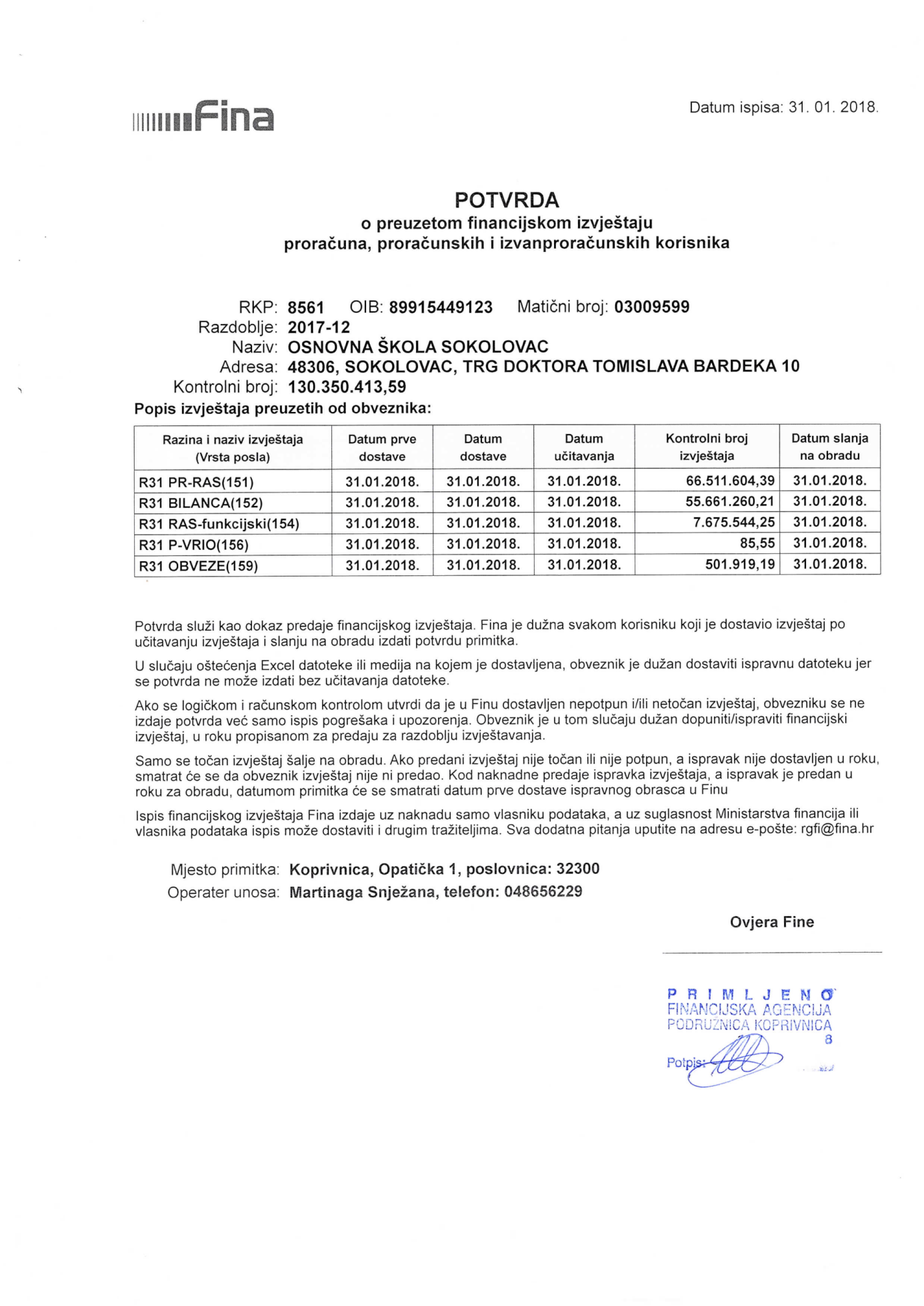 